INI-979/14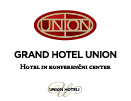 UNION HOTELI d.d.SPOROČILO O IZPLAČILU DIVIDENDNa podlagi določil Pravil Ljubljanske borze d.d., Ljubljana in veljavne zakonodaje (skladno s 386. členom Zakona o trgu finančnih instrumentov) družba UNION HOTELI d.d., Miklošičeva cesta 1, Ljubljana objavlja naslednje sporočilo: IZPLAČILO DIVIDENDDne 28.07.2014 so delničarji družbe Union Hoteli d.d. na skupščini med drugim odločili pod točko 3.1., da se bilančni dobiček za poslovno leto 2013 delno uporabi tako, da se v znesku 1.524.788,65 EUR uporabi za izplačilo dividend delničarjem.Družba Union Hoteli d.d. tozadevno sporoča, da je dividende izplačala skladno s cit. sklepom, razen tistim delničarjem, katerih delnice so predmet zastavnih pravic iz izvršilnih postopkov, in sicer vse dotlej, dokler ne bodo izvršilna sodišča odločila o izplačilu dividend zastavnim upnikom.Sporočilo bo od  dneva objave dalje do zakonsko določenega roka (5 let)  razvidno tudi na spletnih straneh družbe http://www.union-hotels.eu/sl/union-hoteli/.Glavni direktor: 
Tomislav ČehDatum: 04.12.2014